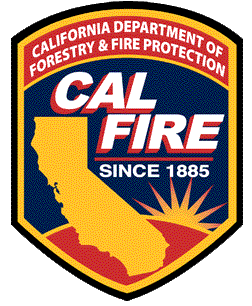 Wildfire Mitigation Advisory Committee MeetingMeeting Minutes – Tuesday, February 19, 2024Posted: March 6, 2024Committee Members Present In-PersonAnale Burlew, Department of Forestry and Fire ProtectionBrian Newman-Lindsay, Department of ConservationDaniel Berlant, CAL FIRE – Office of the State Fire Marshal Caroline Thomas Jacobs, Office of Energy Infrastructure Safety (Virtual)J. Lopez, State Board of Forestry and Fire ProtectionDeborah Halberstadt, California Department of Insurance (Virtual)Michael Maguire, Office of Planning and ResearchNick Cammarota, Representative from the Building Industry Staci Heaton, Rural County Representatives of California Sean McGlynn, League of California CitiesSteve Hawks, Retired AnnuitantJacy Hyde, California Fire Safe Council Committee Members Present Via ZoomTodd Lando, Local Fire Service RepresentativeSophia Lemmo, California Association of Resource Conservation DistricsRoy Wright, Insurance Institute for Business & Home SafetyClay Kerchof, Department of Housing and Community DevelopmentRoy Wright, Insurance IndustryLenya N. Quinn-Davidson, University of California Cooperative Extension Don Hankins, Professor, CSU ChicoMembers AbsentCatherine Freeman, California State Association of CountiesNancy Ward, Office of Emergency ServicesYana Valachovic, California Fire Science Consortium Samuel Assefa, State Planning and ResearchCAL FIRE Staff in AttendanceWendy Collins, Assistant State Fire MarshalFrank Bigelow, Deputy DirectorAndrew Henning, Assistant Deputy DirectorJim McDougald, Staff ChiefMatt Damon, Staff ChiefCrystal Sujeski, Staff ChiefHeather McCulley, Assistant Chief (Virtual)John Morgan, Staff ChiefDennis O'Neil, Assistant Chief (Virtual)Gene Potkey, Assistant Chief (Virtual)Shane Galvez, Battalion Chief (Virtual)Carmel Barnhart, Deputy Chief (Virtual)Scott Witt, Deputy Chief (Virtual)Justine Grafton, Staff Services Analyst (Virtual)Anthony Massucco, Battalion Chief (Virtual)Jeff Hakala, Division Chief (Virtual)Chris Ramey, Division Chief (Virtual)Rudy Baltazar, Division Chief (Virtual)Melissa Curtis, Battalion ChiefMark Rosenberg, Research Data Manager (Virtual)Kara Garrett, Deputy State Fire Marshal IIICarrie Lewis, Associate Governmental Program AnalystCALL TO ORDER 1:00 PM								 Welcome 									Daniel BerlantThe meeting was called to order at 1:00 PM by Daniel Berlant.Roll Call – Carrie LewisQuorum established with 12 committee members present in-person, and 7 attending virtually. Quorum requires 11 to be present in one location, quorum was met. Approval of November 28, 2023 Meeting Minutes – Daniel BerlantApproval of January 5, 2024 Meeting Minutes – Daniel BerlantAgenda Review – Daniel BerlantOLD BUSINESS 						Daniel Berlant / Frank BigelowDivision Report – Wildfire Preparedness –Defensible Space:Statewide SRA Total for Fiscal Year-To-Date 2023-2024:146,162 inspections completed, 58% of the goal (250,000 Goal)Burn Permits:Statewide SRA Fiscal Year-To-Date 2023-2024:45,832 requested – 41,800 issued92,898 issued since the Jan 03, 2023, launch.Home Hardening:CAL FIRE staff continue to support the California Wildfire Mitigation Program (CWMP) program.  Conducted a DSI/HIZ Training for the San Diego pilot community on February 14 and have tentatively scheduled a training for the Shasta pilot community for March.https://www.fire.ca.gov/home-hardening On January 17th, CAL FIRE staff was going to present a discussion on the California Wildland-Urban Interface Code as part of the Office of the State Fire Marshal webinar series. This event was cancelled and will be held on a later date. Utility Wildfire Mitigation Program:The last Wildfire Mitigation Plan (WMP) was published on 2/12/23 which concludes over 450 hours of meetings with the CPUC and Energy Safety for the 2023 plans.Progress has begun for the 2026-2028 WMP updates and a rewrite of multiple sections is currently underway.Will be conducting a PRC 4292/4293 Powerline Safety and Identification training course with member of Energy Safety, CPUC, and other agencies on 3/19/2024.Wildfire Planning and Statistics –Fuel Reduction Projects:515 projects, 103% of the goal Combined Fuel Reduction:44,544 acres treated, 44.5% of the goal Unit Projects – 27,872.5 acresNorthern Region: 17,283.5 acresSouthern Region: 10,589 acresGrant Projects: 12,449.2 acresCFIP Projects: 4,222.4 acresPrescribed Fire (also counted in fuel reduction):20,717.5 acres treated, 41.1% of the goalFire Hazard Severity Zones:State Responsibility Area (SRA): Approved by the Office of Administrative Law on January 31, 2024. Effective April 1, 2024We continue our efforts to develop a roll out plan for the Local Responsibility Area maps pursuit to the recent updates to Government Code 51178.Pre-Fire Planning:Annual fire perimeter collection is ongoing and due March 1, 2024, from the Units, to be aggregated with federal datasets in early spring. 5-year SRA review will begin spring 2024, to be concluded June 2025.  Annual Unit Fire Plan update, due May 10, 2024.  CalStats:Submitted our contributions and feedback for the new NERIS (National Emergency Response Information System) Framework and Data Schemas.Beginning to develop the 2023 Red Book Report (CAL FIRE’s Fire Prevention Report to the Legislature). Wildland Fuels Reduction Reporting:PFIRS Data – collaborating with the California Air Resources Board (CARB) on identifying differences between CalMAPPER prescribed burn acres and reported prescribed burn acres in PFIRS and by the US EPA for consistent reporting.CalMAPPER upgrade – finalizing the statement of work for the new CalMAPPER desktop version and mobile application build with Technosylva.Community Wildfire Mitigation Assistance – Land Use Planning:Staff continue working with jurisdictions to update the local Safety Elements in their General Plans statewide.Currently two Safety Elements will be up for review at the March RPC Meeting.Staff are active in supporting local jurisdictions and CAL FIRE Units with the State Minimum Fire Safe Regulations.NFPA Firewise USA:Program staff are working with NFPA Firewise USA to maintain “good standing” for 2023 communitites needing to renew their applications to be current in 2024. NFPA rolls their community portal over each January nationwide to status communities as archived, not renewed, and good standing.Currently 784 communities in good standing. This number may fluctuate over the next few weeks as we work with NFPA to finalize the yearly renewals.Subdivision Review (SDR):Continue to work with jurisdictions throughout the state in identifying subdivisions that meet PRC 4290.5 criteria.Staff will be conducting field surveys in Marin County in February.Several jurisdictions in the northern part of the state are engaged and will be surveyed in the near future.Continued collaboration meetings with many statewide jurisdictions.Local Planner Training:Introduction to Land Use Planning for Wildfires in California course:Registration now open for at least 10 training dates in 2024Register at www.communitywildfire.org/trainingsFirst trainings held recently – 2/6 in Riverside and 2/8 in Sierra MadresNext up will be San Diego on 2/27 and Lake Forest on 2/29Wildfire Prevention Grants Program:FY 2023-24 Wildfire Prevention Grants closed on January 10, 2024. Received 224 applications requesting $254,242,614.85 in funding. Local Units working on preliminary review now.  Use the QR code below to visit the Grants Website:www.fire.ca.gov/what-we-do/grants/wildfire-prevention-grants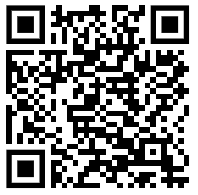 California Wildfire Mitigation Program (CWMP) Report –CWMP Program:Three community organizations began conducting contractor’s walkthrough to obtain quotes.Two community organizations are hiring phase 1 vendors.Engaging with two more community organizations $13 million.Conducted a CWMP HIZ/DSI Assessor Training for San Diego County. Fire Department on February 14-16 for 17 pilot community assessors.FEMA Grant Allowable Replacements:Metal/non-combustible firewood enclosuresTotal retrofits are within allotted home hardening budget.Wheelchair accessible ramps.Other replacements need to be reviewed by FEMO.Provide required code or ordinance.Best course of action based on latest wildfire propagation researchBoard of Forestry and Fire Protection ReportEffectiveness Monitoring CommitteeApproval of the funding recommendations for EMC project proposal: Assessing Fire Hazard, Risk and Post Recovery for Watercourse and Lake Protection Zones and riparian areas of California. To be completed by June 2025.https://bof.fire.ca.gov/media/3jcd5wfs/full-6-c-i-emc-2023-002-full- proposal-revised_adamfk.pdfPresentationsExemption and Emergency Report on Post-Fire Salvage Emergency Notice Monitoringhttps://bof.fire.ca.gov/media/pasdnhnl/full-14-bof-emergency-report-final-01222024.pdfResource Protection CommitteeLand Use Planning Program UpdateSubdivision Review Program Update Contra Costa CountyCity of RiversideCity of CoronaCity of MalibuSafety Element ReviewsCity of San MateoCity of Yorba LindaCity of Paradisehttps://bof.fire.ca.gov/media/imrd5p5w/rpc-2-b-iii-safety-element_draft_12-2023_adamfk.pdfLRA Fire Hazard Severity Zones LocalLRA Fire Hazard Severity Zones Local Ordinance Submission Rulemaking – Edith Hannigan, Executive OfficerRPC 3(b) LRA FHSZ 2024 Rule PleadNEW BUSINESS 							Approval of revised charter to add CA Natural Resources Agency representativeThe California Department of Insurance presented on “Safer from Wildfires”.The presentation can be found on the WMAC website.ROUNDTABLE 										Daniel Berlant Anale Burlew – CAL FIRE: Not a lot of fire activity but have been busy with storm-related activities. Scheduled in March to start hiring back the firefighter hand crew, they will begin working in early April.Budget included the 66-hour workweek for CAL FIRE firefighters and will hopefully improve recruitment and retention.Daniel Berlant – OSFM:OSFM joined the Department of Insurance, a few insurance associations, Cal Chiefs representative, Cal Poly’s WUI Institute, Milliman Group and others on a Wildfire Alignment webinar to talk about wildfire mitigation as well as how it parallels with the work being done by the insurance industry. The link to the webinar is available here.Brian Newman Lindsay – Department of Conservation There has been an increase in the funding for multi-benefit projects that create large landscape scale implementation work. We saw Wildlife Conservation Board and other habitat restoration funding go to wildfire focused projects in Southern California, San Diego, Tahoe, etc.Michael McGuire – State Planning and ResearchOPR is in the process of issuing three grant awards for the Wood Feed Stock Aggregation Pilot project. The goal is to have these under contract before May 1. The objective with this round of funding, is to utilize the various different plans that have been developed in rounds one and two to stand up a series of wildfire prevention authorities across 17 counties located in Northern California. These public entities will all be operating as biomass brokers. If you have a need to find a home for any Woody biomass that has been generated off your projects please let him know.In the process of developing a testing zone in Marin County for a digital marketplace that is essentially an option mechanism to connect landowners, LTOs, and operators for biomass navigation.Jacy Hyde – California Fire Safe CouncilHas a funding opportunity open – the State Fire Capacity program is in partnership with the forest service providing small grants to local communities who are trying to do vegetation management, update their CWPPs, and other activities. There’s a little over $1.5M available for this. If you are representing small community organizations that have a smaller project, this is a great opportunity for that. These are also good first step grants for those who are getting into the federal grant game and don’t want to jump into a very large grant with their first try. Available on their website for another month or so.Working now to replace county coordinators in the last six counties – Alameda, San Francisco, Imperial, Stanislaus, King and Merced. The hope is to have them placed by spring. Western interstate region, which is the regional counties in the western states, is meeting in Mariposa May 8-10. This is an opportunity to meet with elected officials from the western states.PUBLIC COMMENT 									Daniel Berlant Jason Willet – CFA Insurance/AAA Insurance of Northern CaliforniaHas been offering discounts to their customers for some years now. The industry and IBHS are doing a lot to promote the science-based. Doing a landscape design contest at UC Berkely right now focused on reducing the ignition zones around homes. Some grad students are developing plans that will be publicized in the next couple months. Customers are resistant to relandscaping their homes due to affordability.Bob Sullivan – NFPA Southwest Regional DirectorIntroduced himself as a resource and offered to present at future meetings.UPCOMING MEETING DATE FOR 2024						Daniel BerlantThird Tuesday of the month from 1:00-3:00 PM.	March 19, 2024CNRA Building, 715 P Street, 2nd Floor Conference Room, 2-302 (A/B), Sacramento, CA 95814MEETING ADJOURNED 3:00 PM							Daniel Berlant	If you would like to watch the recording of this meeting, please visit the link below:https://youtu.be/rc7Ui0lihEg